Про внесення змін до розпорядження Первомайської районної державної адміністрації від 20 грудня 2021 року № 261-р «Про затвердження Положення про місцеву автоматизовану систему централізованого оповіщення Первомайського району Миколаївської області» Відповідно до статей 39, 41 Закону України «Про місцеві державні адміністрації», Положення про державну реєстрацію нормативно-правових актів міністерств, інших органів виконавчої влади, затвердженого постановою Кабінету Міністрів України від 28 грудня 1992 року № 731, з метою приведення нормативно-правового акту у відповідність до вимог чинного законодавства,ЗОБОВ’ЯЗУЮ:У  преамбулі  розпорядження  голови  Первомайської районної державноїадміністрації від 20 грудня 2021 року № 261-р «Про затвердження Положення про місцеву автоматизовану систему централізованого оповіщення Первомайського району Миколаївської області», зареєстрованого Південним міжрегіональним управлінням Міністерства юстиції (м. Одеса) 21 грудня 2021 року за № 239/499, назву розпорядження Кабінету Міністрів України від 31 січня 2018 року № 43-р після слів «загрозу виникнення» доповнити словами «або виникнення».  2. Відділу оборонної роботи та цивільного захисту Первомайської районної державної адміністрації Миколаївської області (Ложкар З.) подати це розпорядження на державну реєстрацію до Південного міжрегіонального управління Міністерства юстиції (м. Одеса).3. Відділу інформаційної діяльності та комунікацій з громадськістю Первомайської районної державної адміністрації Миколаївської області (Мартиненко Т.) забезпечити опублікування цього розпорядження у засобах масової інформації та на офіційному веб-сайті Первомайської районної державної адміністрації Миколаївської області.4. Це розпорядження набуває чинності з дня його офіційного опублікування в засобах масової інформації.5. Контроль за виконанням цього розпорядження покласти на заступника голови Первомайської районної державної адміністрації Миколаївської області Недашківську Л.В.Голова Первомайської районної державної адміністрації                                                        Сергій САКОВСЬКИЙ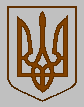 ПЕРВОМАЙСЬКА РАЙОННА ДЕРЖАВНА АДМІНІСТРАЦІЯПЕРВОМАЙСЬКА РАЙОННА ДЕРЖАВНА АДМІНІСТРАЦІЯПЕРВОМАЙСЬКА РАЙОННА ДЕРЖАВНА АДМІНІСТРАЦІЯМИКОЛАЇВСЬКОЇ ОБЛАСТІМИКОЛАЇВСЬКОЇ ОБЛАСТІМИКОЛАЇВСЬКОЇ ОБЛАСТІР О З П О Р Я Д Ж Е Н Н ЯР О З П О Р Я Д Ж Е Н Н ЯР О З П О Р Я Д Ж Е Н Н Я04.02.2022Первомайськ                              № 12-р